CALCIO A CINQUESOMMARIOSOMMARIO	1COMUNICAZIONI DELLA F.I.G.C.	1COMUNICAZIONI DELLA L.N.D.	1COMUNICAZIONI DEL COMITATO REGIONALE MARCHE	1NOTIZIE SU ATTIVITA’ AGONISTICA	2COMUNICAZIONI DELLA F.I.G.C.COMUNICAZIONI DELLA L.N.D.COMUNICAZIONI DEL COMITATO REGIONALE MARCHEPer tutte le comunicazioni con la Segreteria del Calcio a Cinque - richieste di variazione gara comprese - è attiva la casella e-mail c5marche@lnd.it; si raccomandano le Società di utilizzare la casella e-mail comunicata all'atto dell'iscrizione per ogni tipo di comunicazione verso il Comitato Regionale Marche. FUTSAL DAY Il Settore Giovanile e Scolastico Nazionale, come già avvenuto lo scorso anno, il prossimo 6 Gennaio   organizza in tutte le regioni la giornata del FUTSAL DAY: una giornata, organizzata in collaborazione con la Divisione Calcio a 5, dedicata alle categorie di base del Calcio a 5.Il Coordinamento Federale Regionale Marche FIGC/SGS in collaborazione con la Delegazione Regionale Calcio a 5 organizza l’evento presso il “PalaScherma” Via Monte Pelago, 10 - Ancona dalle ore 09.00 alle ore 12.00 del 6 gennaio 2019.Il tema dell’evento sarà “I LOVE FUTSAL – Promozione del Futsal Giovanile e dell’Attività di Base delle Scuole Calcio a 5”.NOTIZIE SU ATTIVITA’ AGONISTICACOPPA ITALIA CALCIO A 5RISULTATIRISULTATI UFFICIALI GARE DEL 03/01/2019Si trascrivono qui di seguito i risultati ufficiali delle gare disputateGIUDICE SPORTIVOIl Giudice Sportivo, Marco Marconi, nella seduta del 03/01/2019, ha adottato le decisioni che di seguito integralmente si riportano:GARE DEL 3/ 1/2019 PROVVEDIMENTI DISCIPLINARI In base alle risultanze degli atti ufficiali sono state deliberate le seguenti sanzioni disciplinari. A CARICO CALCIATORI ESPULSI DAL CAMPO SQUALIFICA PER DUE GARA/E EFFETTIVA/E SQUALIFICA PER UNA GARA/E EFFETTIVA/E A CARICO CALCIATORI NON ESPULSI DAL CAMPO SQUALIFICA PER UNA GARA PER RECIDIVA IN AMMONIZIONE (II INFR) AMMONIZIONE III infr DIFFIDA AMMONIZIONE I infr DIFFIDA 							F.to IL GIUDICE SPORTIVO 						   	           Marco MarconiTABELLONE E PROGRAMMA GAREQUARTI DI FINALEGIOVEDI’ 3 GENNAIO 2019OSTRENSE – REAL ANCARIA					4-7JESI CALCIO A 5 – GROTTACCIA 2005				2-1CAMPOCAVALLO – PIEVE D’ICO CALCIO A 5			5-3POL.CAGLI SPORT ASSOCIATI – REAL SAN GIORGIO	5-2SEMIFINALISABATO 5 GENNAIO 2019ANCONA - PalaScherma Via Monte PelagoORE 19:00	SEMIFINALE GARA N° 1	REAL ANCARIA – JESI CALCIO A 5ORE 21:00	SEMIFINALE GARA N° 2 	CAMPOCAVALLO – POL.CAGLI SPORT ASSOCIATI FINALEDOMENICA 6 GENNAIO 2019 ANCONA - PalaScherma Via Monte PelagoORE 18:30	FINALE (vincente semifinale gara n° 1 - vincente semifinale gara	n° 2)Pubblicato in Ancona ed affisso all’albo del C.R. M. il 03/01/2019.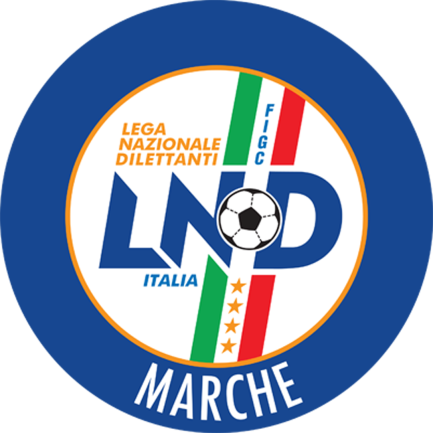 Federazione Italiana Giuoco CalcioLega Nazionale DilettantiCOMITATO REGIONALE MARCHEVia Schiavoni, snc - 60131 ANCONACENTRALINO: 071 285601 - FAX: 071 28560403sito internet: marche.lnd.ite-mail: c5marche@lnd.itpec: marche@pec.figcmarche.itStagione Sportiva 2018/2019Comunicato Ufficiale N° 58 del 03/01/2019Stagione Sportiva 2018/2019Comunicato Ufficiale N° 58 del 03/01/2019BORIA TOMAS(OSTRENSE) PAGLIARI ALBERTO(POL.CAGLI SPORT ASSOCIATI) PIERPAOLI MATTEO(OSTRENSE) DI BLASIO GIAMMARCO(REAL ANCARIA) DE RUGGIERO RICCARDO(REAL SAN GIORGIO) GABALDI ALESSANDRO(REAL SAN GIORGIO) SCOCCIA ANDREA(REAL SAN GIORGIO) PASQUI GIACOMO(GROTTACCIA 2005) MOSCONI FEDERICO(GROTTACCIA 2005) GARAVANI ANDREA(PIEVE D ICO CALCIO A 5) LENTINELLO SEBASTIANO(PIEVE D ICO CALCIO A 5) BUCCI ENRICO(POL.CAGLI SPORT ASSOCIATI) MAGGIOLI LUCA(POL.CAGLI SPORT ASSOCIATI) DI LEONARDO MIRCO(REAL SAN GIORGIO) Quarti di Finale 03/01/2019Semifinali05/01/2019Finale06/01/2019VincenteGara n° 1pos. 1 OSTRENSEpos. 1 OSTRENSEREAL ANCARIAGara n° 1pos. 2 REAL ANCARIApos. 2 REAL ANCARIAGara n° 2pos. 3 JESI CALCIO A 5pos. 3 JESI CALCIO A 5JESI CALCIO A 5Gara n° 2pos. 4 GROTTACCIA 2005pos. 4 GROTTACCIA 2005Gara n° 3pos. 5 CAMPOCAVALLOpos. 5 CAMPOCAVALLOCAMPOCAVALLOGara n° 3pos. 6 PIEVE D’ICO CALCIO A 5pos. 6 PIEVE D’ICO CALCIO A 5Gara n° 4pos. 7 POL.CAGLI SPORT ASS.pos. 7 POL.CAGLI SPORT ASS.POL.CAGLI SPORT ASS.Gara n° 4pos. 8 REAL SAN GIORGIOpos. 8 REAL SAN GIORGIOIl Responsabile Regionale Calcio a Cinque(Marco Capretti)Il Presidente(Paolo Cellini)